GCSE Chemistry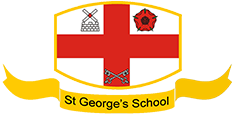 Required Practical Answer BookRequired Practical 1: Making SaltsPreparation of a pure, dry sample of a soluble salt from an insoluble oxide or carbonate, using a Bunsenburner to heat dilute acid and a water bath or electric heater to evaporate the solution.Required Practical 2: Temperature ChangesInvestigate the variables that affect temperature changes in reacting solutions such as, e.g. acid plus metals, acid plus carbonates, neutralisations, displacement of metals.Required Practical 3: Rates of ReactionInvestigate how changes in concentration affect the rates of reactions by both measuring the volume of a gas produced and monitoring a change in colour or turbidity.Required Practical 4: ChromatographyInvestigate how paper chromatography can be used to separate and tell the difference between coloured substances.Required Practical 5: Water PurificationAnalysis and purification of water samples from different sources. To include pH measurement, removal of dissolved solids and distillation.Required Practical 6: ElectrolysisInvestigate what happens when aqueous solutions are electrolysed using inert electrodes.Name:Class:Teacher:Practical 1Making Salts/ 13Practical 4Chromatography/ 13Practical 2Temperature Changes/ 15Practical 5Water Purification/ 12Practical 3Rates of Reaction/ 19Practical 6Electrolysis/ 16Question 1(a)     s1lAnswers must be in the correct order.1(b)     A gas was lost from the flask1(c)     Level 3 (5–6 marks):A coherent method is described with relevant detail, and in correct sequence which demonstrates a broad understanding of the relevant scientific techniques and procedures. The steps in the method are logically ordered. The method would lead to the production of valid results.Level 2 (3–4 marks):The bulk of the method is described with mostly relevant detail, which demonstrates a reasonable understanding of the relevant scientific techniques and procedures. The method may not be in a completely logical sequence and may be missing some detail.Level 1 (1–2 marks):Simple statements are made which demonstrate some understanding of some of the relevant scientific techniques and procedures. The response may lack a logical structure and would not lead to the production of valid results.0 marks:No relevant content.Indicative content•        sulfuric acid in beaker (or similar)•        add copper carbonate one spatula at a time•        until copper carbonate is in excess or until no more effervescence occurs *•        filter using filter paper and funnel•        filter excess copper carbonate•        pour solution into evaporating basin / dish•        heat using Bunsen burner•        leave to crystallise / leave for water to evaporate / boil off water•        decant solution•        pat dry (using filter paper)•        wear safety spectacles / goggles*Students. may choose to use a named indicator until it turns a neutral colour, record the number of spatulas of copper carbonate added then repeat without the indicator.6(d)     Total mass of reactants = 221.51159.5221.5allow ecf from step 1172.0 (%)1allow 72.0 with no working shown for 3 marks(e)     any one from:•        Important for sustainable development•        Economic reasons•        Waste products may be pollutants / greenhouse gases1Question 1(a)     any two from:•        concentration / volume of dilute hydrochloric acid•        mass of metal powder•        surface area of metal powder•        stirring (of any) / rate of stirringallow reacted for the same length of time2(b)     4.2 °Callow Magnesium Test 21and any one from:•        lower mass of magnesium added•        surface area of magnesium too low•        magnesium coated in magnesium oxide (so took a while to start reacting)•        not stirred•        not stirred as quickly as the other metals•        not reacted for as long a time as the other metalsallow reason for break in circuit1(c)     17.4(°C)1(d)     bubbles of gas1more (bubbles) seen with calcium than other metalsallow any correct comparison between two metals1(e)     any value between 7.9 °C and 12.3 °C1Question 2(a)     (i)      5.75 or 5.8correct answer with or without working gains 2 markscorrect working showing addition of any four results and division by 4 gains 1 markOR6(.04) for 1 mark2(ii)     use a polystyrene cup or lidaccept insulate the beaker1to prevent energy/heat gainaccept to prevent energy/heat transferdo not accept energy/heat lossORuse a digital thermometerallow use a data loggereasier to read (to 0.1°C)1(b)     (as mass increases) the final temperature increases1then stays constant1correct reference to a value above 8 g up to and including 10 g as mass when the trend changes1Question 1(a)     36 cm31(b)     all points correct± ½ small square2allow 1 mark if 6 or 7 of the points are correct2 best fit lines drawnmust not deviate towards anomalous point2allow 1 mark if 1 line correct(c)     The bung was not pushed in firmly enough.1The measuring cylinder was not completely over the delivery tube.1(d)     as mass of lithium carbonate increases volume of gas produced increases1linear / (directly) proportional1(e)     A gas / carbon dioxide is produced.allow because the air in the tube expands1(f)     any one from:•        Potassium carbonate does not decompose to produce carbon dioxide / a gas.•        Potassium carbonate does not decompose at the temperature of the Bunsen
burner or the Bunsen burner is not hot enough to decompose potassium carbonate.•        When potassium carbonate decomposes a gas is not formed.1Question 2(a)     because sulfur / S (forms)(a)     sulfur dioxideaccept SO21(b)     (i)      curved line of best fit between the 4 non-anomalous points1(ii)     temperature was lower (than 40 °C)accept student missed the moment when the cross disappearedaccept smaller volume of acid or acid more dilute1(iii)     0.005 or 1/200correct answer with or without working gains 2 marksif answer incorrect, allow 1 mark for 0.32 / 642(iv)     The particles move faster.1The particles collide with more energy.1(v)     activation1Question 1(a)     The start line was drawn in ink1The water level was above the spots1(b)     31(c)     A1(d)     (distance moved by dye A) 38 (mm)allow values in range 36-401(distance from start line to solvent front)102 (mm)allow values in range 101-1031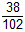 allow ecf from Table 110.37254 …allow values in range 0.35 − 0.3910.371accept 0.37 with no working shown for 5 marksQuestion 2(a)    additive1(b)     colour 3 is a mixture of colours 1 and 2any two from:accept E-number or additive instead of colourignore comments about height / level1•        colour 1 is made up of only one colour / dye•        colour 2 is made up of only one colour / dye•        colour 3 is made up of two colours / dyes 
or 
more colours (than colours 1 and 2)2Question 1(a) (as part of glassware attached to bung)salt solution in (conical) flaskallow suitable alternative equipment, eg boiling tube1(at end of delivery tube)pure water in test tube which must not be sealedallow suitable alternative equipment, eg, beaker, condenser1heat source (to heat container holding salt solution)1if no other mark obtained allow for 1 mark suitable equipment drawn as part of glassware attached to bung and at end of delivery tube(b)     determine boiling point1should be at a fixed temperature 100°Callow should be 100°Callow if impure will boil at a temperature over 100°C1(c)     high energy requirement1Question 2(a)     any one from:•        heat•        stir1(b)     filteraccept use a centrifugeaccept leave longer (to settle)1(c)     any one from:•        wear safety spectacles•        wear an apron1(d)     evaporation at A1condensation at B1(e)     1001Question 1(a)     (i)      economical1(ii)     phytomining1(iii)    carbon dioxide1(b)     (i)      copper / Cu1iron sulfate / FeSO41(ii)     copper / ions have a positive chargeit = copper ionsallow copper ions have a different chargeaccept copper / ions are free to moveaccept to gain electronsaccept copper / ions are attracted to the negative electrode oropposite charges attract1(c)     any two from:ignore not biodegradable or does not decay•        copper ores are limited / running outallow copper is running out•        copper can be recycled•        copper can be reused•        copper is expensive•        landfill sites are filling up•        copper compounds are toxicallow copper is toxic2Question 2(a)     substance brokendown / separates / splits into elementsby electric current / electricityions free to move e.g. when molten / in solutionallow 1 mark for “a substance that conducts electricity”max 2(b)     (i)      copper / Cu1(ii)     oxygen /O2allow CO21(c)     tube over electrodefull of CuSO4(aq) / waterallow sulphuric acid / sensible electrolytenot any other liquid / using a syringe2(d)     Cu2+ ions removed / less Cu2+not copper sulphate removedallow 1 mark for “copper removed / less copper”2